Proposta di presentazioneAVVERTENZATutte le presentazioni avranno una durata di 30 minuti: 20 min. presentazione + 10 minuti discussione.Titolo della presentazione:AUTORE/AUTORISe rilevante: nomi e cognomi di altri relatori (massimo altri 2 per presentazione, dunque 3 in totale).2° relatore3° relatoreValutazione anonima della proposta di presentazione:Sezione di riferimento per il convegno (si prega di sottolineate la preferenza):linguisticaglottodidatticastoria della letteraturaRiassunto (250-300 parole): …Bibliografia preliminare (massimo 5 titoli): …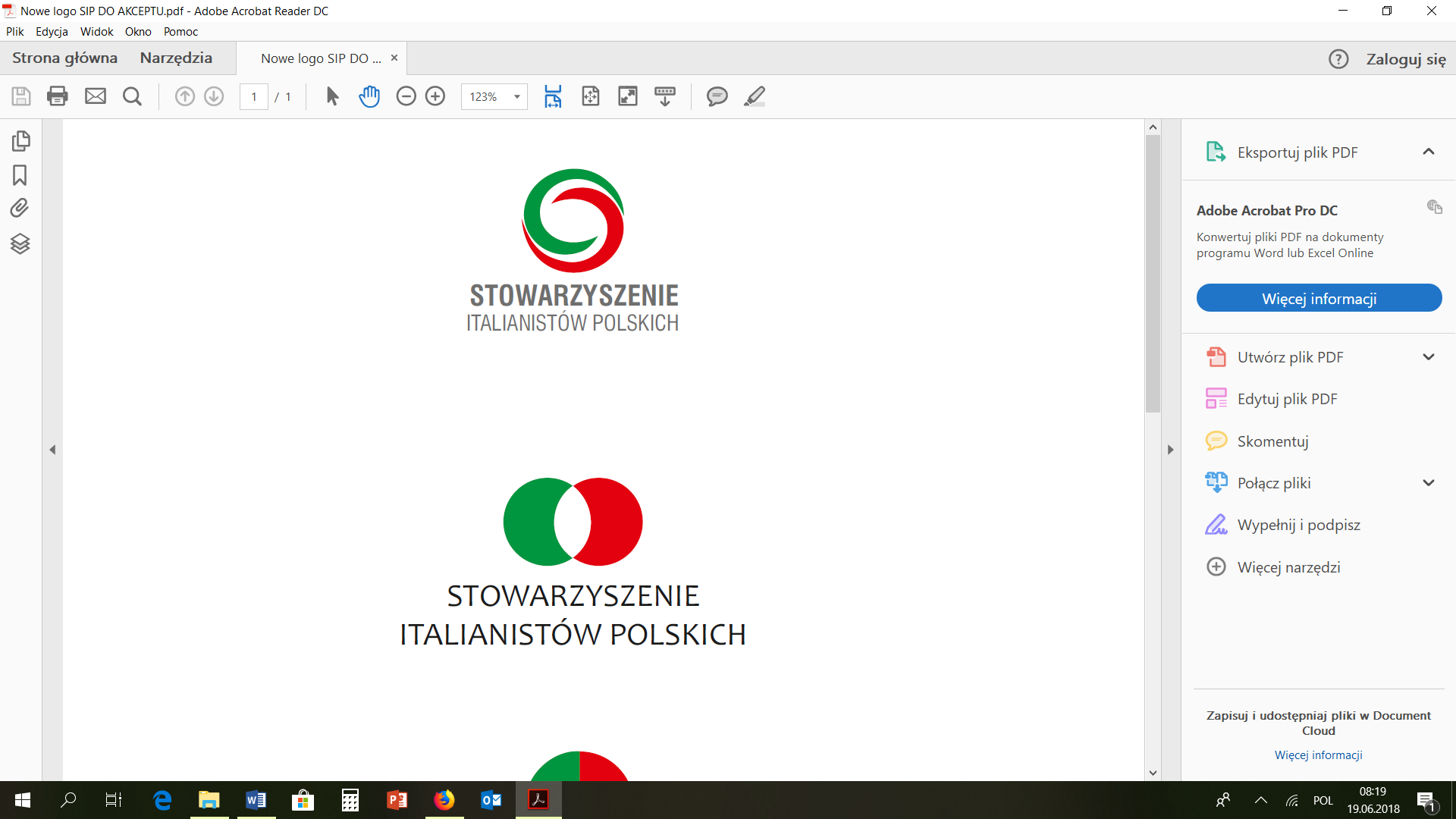 III Convegno Internazionale della Società degli italianisti polacchi (SIP III)“Lingua come bene culturale”Università di Varsavia, Dipartimento di ItalianisticaVarsavia 4-9 aprile 2022 onlineNome e cognome:…Titolo (prof.ssa/prof., dott.ssa/dott., dottoranda/dottorando:…Indirizzo di posta elettronica:…Affiliazione:…Indirizzo dell’istituzione per la fatturazione:…Nome e cognome:…Titolo (prof.ssa/prof., dott.ssa/dott., dottoranda/dottorando:…Indirizzo di posta elettronica:…Affiliazione:…Indirizzo dell’istituzione per la fatturazione:…Nome e cognome:…Titolo (prof.ssa/prof., dott.ssa/dott., dottoranda/dottorando:…Indirizzo di posta elettronica:…Affiliazione:…Indirizzo dell’istituzione per la fatturazione:…